Book Launch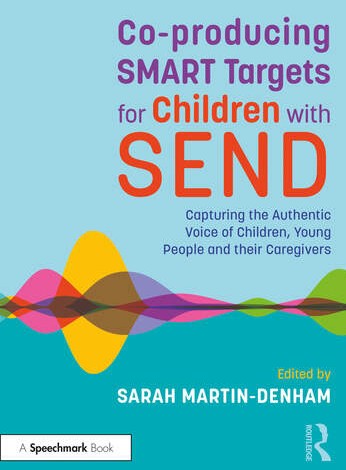 Date: Thursday 7th July	Time: 3:30pm - 5:00pm Venue: University of Sunderland, St Peters Campus, downstairs in theProspect Building Booking: lynn.carr@sunderland.ac.uk20% Book Discount Available for attendees Refreshments available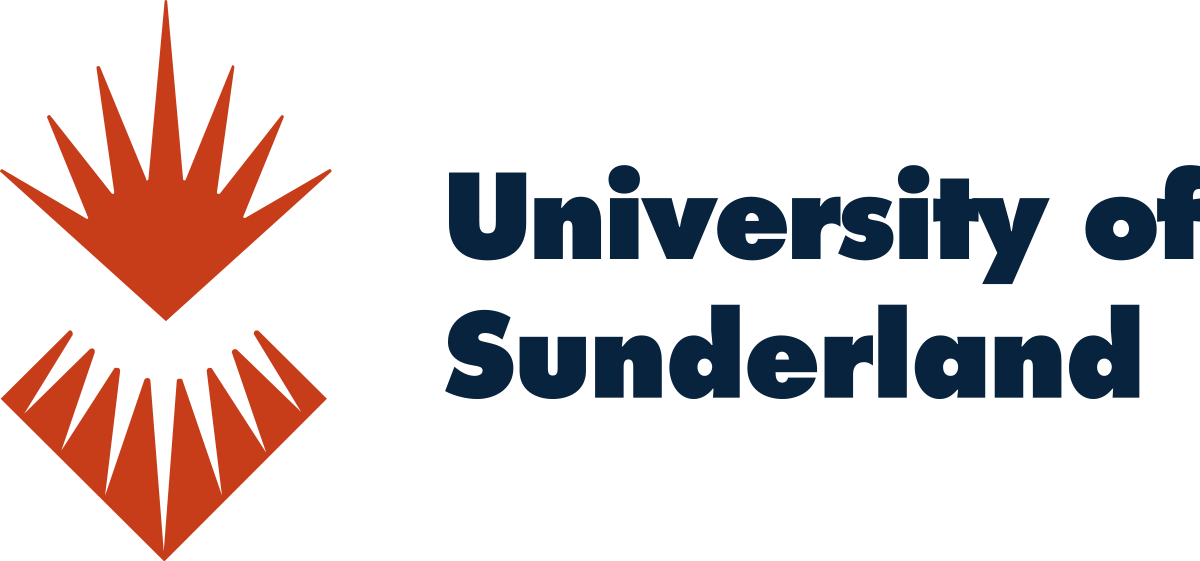 